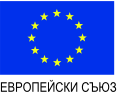 ФОНД ЗА ЕВРОПЕЙСКО ПОДПОМАГАНЕ НА НАЙ- НУЖДАЕЩИТЕ СЕ ЛИЦА	АГЕНЦИЯ ЗА СОЦИАЛНО ПОДПОМАГАНЕОПЕРАТИВНА ПРОГРАМА ЗА ХРАНИ И/ИЛИ ОСНОВНО МАТЕРИАЛНО ПОДПОМАГАНЕИме на операцията: „3.1 – Топъл обяд в условията на пандемията от COVID -19“Име на бенефициента:  Община ГурковоНачало: дата  04.01.2021г. Край: дата  30.06.2022г.Стойност:  279 962.65962.65            Проекта се финансира от Фонда за европейско подпомагане на най-нуждаещите се лица по Оперативна програма за храни и/или основно материално подпомагане 2014-2020, в резултат от инициативата на Европейската комисия за  преодоляване на последствията от кризата чрез механизма REACT-EU като част от отговора на Съюза на пандемията от COVID-19.